建築主の皆さんへ●ラベル（建築物環境性能表示）とは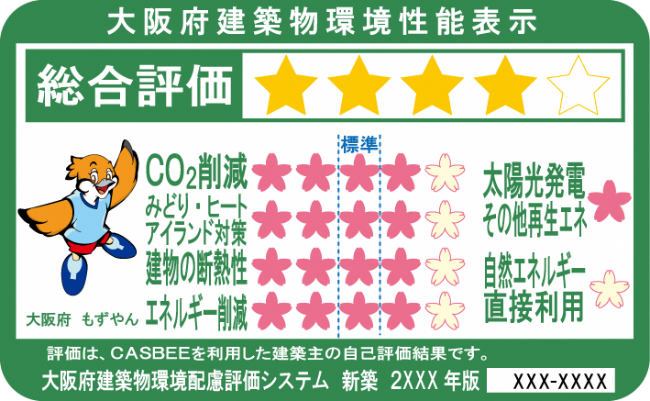 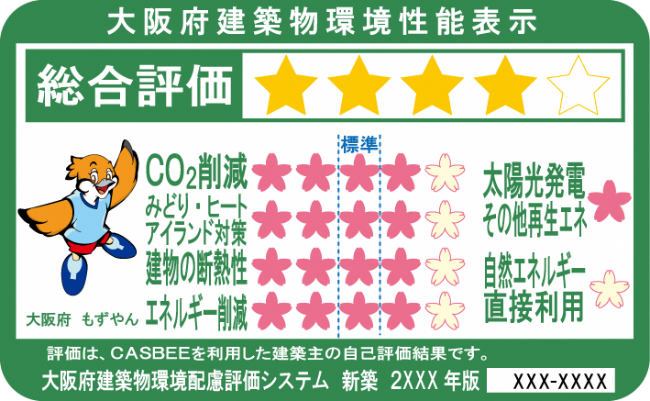 建築主が建築物の環境配慮措置を自己評価した結果の概要を記載した標章です。●ラベルの表示が必要な広告（府温暖化防止条例）次のすべての要件に当てはまる販売又は賃貸の広告には、ラベルの表示が必要です。※他者に依頼して広告を行う場合も、表示が必要です。　　☑　延べ面積2,000㎡以上の建築物（建築物環境計画書の届出を行う建築物）　　☑　紙媒体の広告☑　表示面積がA4を超える広告　　　※表示面積は表裏、全ページを合計します。☑　価格（又は賃料）と間取りの両方が表示されている広告　　☑　工事完了後3年以内の広告●表示の届出（府温暖化防止条例）上の要件に該当する広告を最初に行ったときは、府に届出が必要です。（同じラベルで2回目以降の広告については届出不要）※他者に依頼して広告を行った場合も、建築主に届出義務があります。届出期限： 広告後15日以内　　　　　提出書類： 建築物環境性能表示届出書及び広告の写し（2通）詳しくは、大阪府の建築物環境配慮制度のページをご覧ください。  http://www.pref.osaka.lg.jp/kenshi_shinsa/casbee_index_html/index.html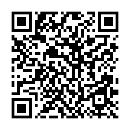 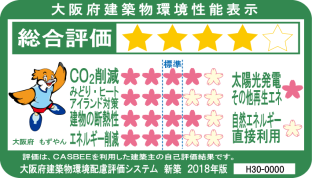 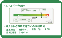 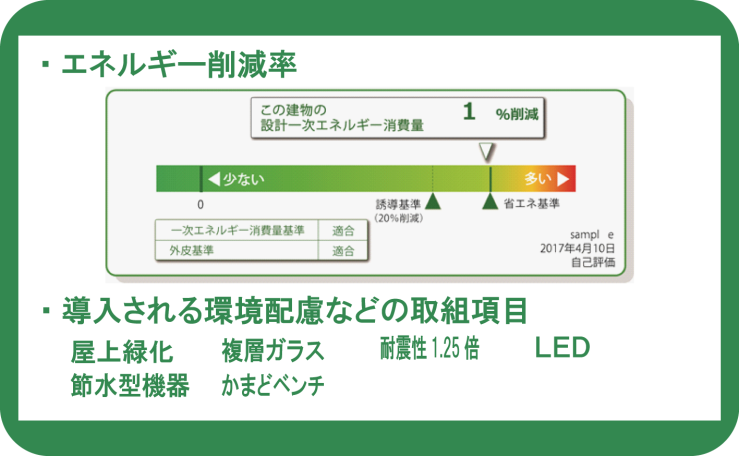 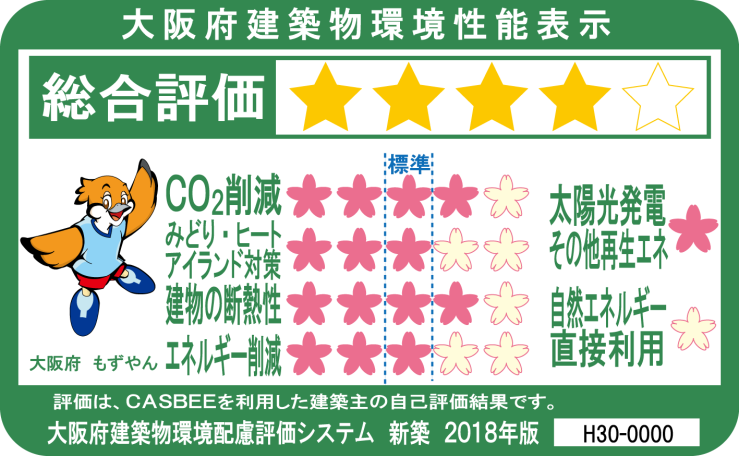 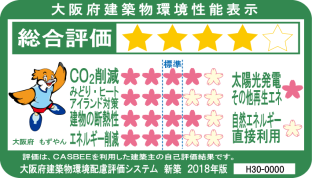 